                                                    Распоряжение № 52           29 декабря 2020 г.                                                                                      а. Джерокай«Об утверждении учетной политики для целей бюджетного учета»Во исполнение Федерального закона "О бухгалтерском учете" от 06.12.2011 г. № 402-ФЗ и Приказа Минфина России от 31.12.2016 N 256н "Об утверждении федерального стандарта бухгалтерского учета для организаций государственного сектора "Концептуальные основы бухгалтерского учета и отчетности организаций государственного сектора" :Утвердить учетную политику администрации МО «Джерокайское сельское поселение» со всеми приложениями и ввести ее в действие с 1 января 2021 года.Довести до всех подразделений и служб учреждения соответствующие документы,
необходимые для обеспечения реализации учетной политики в учреждении и организации бюджетного учета, документооборота, санкционирования расходов учрежденияКонтроль за исполнением настоящего распоряжения оставляю за собой.Глава муниципального образования«Джерокайское  сельское поселение»                                               Ю.Н. Кагазежев                                   УТВЕРЖДЕНАраспоряжением администрацииМО «Джерокайское сельское поселение»от «29» декабря 2020 г. № 52Учетная политикаадминистрации Джерокайского сельского поселенияОбщие положенияНормативные документыНастоящая учетная политика предназначена для формирования полной и достоверной информации о финансовом, имущественном положении и финансовых результатах деятельности администрации Джерокайского сельского поселения (далее – администрация сельского поселения):Настоящая Учетная политика разработана на основании и с учетом требований и принципов, изложенных в следующих нормативных документах:Федеральный закон "О бухгалтерском учете" от 06.12.2011г. № 402-ФЗ (далее – Закон 402-ФЗ)Приказ Минфина России от 31.12.2016 N 256н "Об утверждении федерального стандарта бухгалтерского учета для организаций государственного сектора "Концептуальные основы бухгалтерского учета и отчетности организаций государственного сектора" (далее – Приказ 256н)Приказ Минфина России от 31.12.2016 N 257н "Об утверждении федерального стандарта бухгалтерского учета для организаций государственного сектора "Основные средства" (далее – Приказ 257н)Приказ Минфина России от 31.12.2016 N 258н "Об утверждении федерального стандарта бухгалтерского учета для организаций государственного сектора "Аренда" (далее – Приказ 258н)Приказ Минфина России от 31.12.2016 N 259н "Об утверждении федерального стандарта бухгалтерского учета для организаций государственного сектора "Обесценение активов" (далее – Приказ 259н)Приказ Минфина России от 31.12.2016 N 260н "Об утверждении федерального стандарта бухгалтерского учета для организаций государственного сектора "Представление бухгалтерской (финансовой) отчетности" (далее – Приказ 260н)Приказ Минфина РФ от 01.12.2010 г. № 157н «Об утверждении единого плана счетов бухгалтерского учета для органов государственной власти, органов местного самоуправления, органов управления государственными внебюджетными фондами, государственных академий наук, государственных (муниципальных) учреждений и инструкции по его применению» (далее – Инструкция 157н)Приказ Минфина России от 01.07. 2013г. № 65н "Об утверждении Указаний о порядке применения бюджетной классификации Российской Федерации" (Далее – Приказ 65н)Приказ Минфина России от 06.12.2010 № 162н «Об утверждении Плана счетов бюджетного учета и Инструкции по его применению»Приказ Минфина России от 30.03.2015 N 52н "Об утверждении форм первичных учетных документов и регистров бухгалтерского учета, применяемых органами государственной власти (государственными органами), органами местного самоуправления, органами управления государственными внебюджетными фондами, государственными (муниципальными) учреждениями, и Методических указаний по их применению" (далее – Приказ 52н)Приказ Минфина РФ от 13.06.1995 N 49 "Об утверждении Методических указаний по инвентаризации имущества и финансовых обязательств" (далее – Приказ 49)Указание Банка России от 11.03.2014 N 3210-У "О порядке ведения кассовых операций юридическими лицами и упрощенном порядке ведения кассовых операций индивидуальными предпринимателями и субъектами малого предпринимательства" (далее – Указание 3210-У)Положение комитета по финансам.Принципы ведения учетаОбщие принципы ведения учета сельского поселения установлены п. 3 Инструкции 157н. Кроме этого, при формировании настоящей учетной политики учтены следующие требования и допущения:Бухгалтерский учет имущества, обязательств и фактов хозяйственной жизни ведется в рублях и копейках. Объекты учета, стоимость которых выражена в иностранной валюте, принимаются к бухгалтерскому учету в рублевом эквиваленте, исчисленном на дату совершения операции путем пересчета суммы в иностранной валюте:по официальному курсу ЦБ РФ соответствующих иностранных валют по отношению к рублю,при отсутствии официального курса - по курсу, рассчитанному по котировкам иностранной валюты на международных валютных рынках или по устанавливаемым центральными (национальными) банками соответствующих государств курсам, к любой третьей валюте, официальный курс которой по отношению к рублю, устанавливается ЦБ РФ.К бухгалтерскому учету принимаются первичные учетные документы, поступившие по результатам внутреннего контроля совершаемых фактов хозяйственной жизни для регистрации содержащихся в них данных в регистрах бухгалтерского учета, из предположения надлежащего составления первичных учетных документов по совершенным фактам хозяйственной жизни лицами, ответственными за их оформление (п. 3 Инструкции 157н). Внутренний контроль в соответствии с обозначенным принципом осуществляют:На этапе составления первичного документа – Ответственный исполнитель, поименованный в Графике документооборота (Приложение 2 к настоящей Учетной политике)На этапе регистрации первичного документа – соответствующий специалист бухгалтерской службы, ответственный за регистрацию документа и поименованный в Графике документооборота (Приложение 2 к настоящей Учетной политике)Первичные учетные документы, составленные на иных языках, должны иметь построчный перевод на русский язык. Перевод осуществляется специализированными организациями согласно заключенным договорам на оказание услуг по переводу (п. 13 Инструкции 157н)Принятая Учетная политика применяется последовательно от одного отчетного года к другому (п. 5 Закона 402-ФЗ). Изменения в Учетную политику принимаются приказом председателя комитета по финансам в одном из следующих случаев (п. 6 Закона 402-ФЗ): При изменении требований, установленных законодательством РФ о бухгалтерском учете, федеральными или отраслевыми стандартамиПри разработке или выборе нового способа ведения бухгалтерского учета, применение которого приводит к повышению качества информации об объекте бухгалтерского учетаВ случае существенного изменения условий деятельности экономического субъектаРаздел 1. Об организации учетного процессаОрганизация учетной работыОтветственность за организацию бухгалтерского учета в сельском поселении несет главный бухгалтер (п. 1 ст. 7 Закона 402-ФЗ), который:несет ответственность за организацию бухгалтерского учета в Учреждении и соблюдение законодательства при выполнении хозяйственных операций несут руководители организаций,обеспечивает неукоснительное выполнение работниками требований главного бухгалтера по документальному оформлению хозяйственных операций и представлению в бухгалтерию необходимых документов и сведений,несет ответственность за организацию хранения первичных (сводных) учетных документов, регистров бухгалтерского учета и бухгалтерской (финансовой) отчетности (п. 14 Инструкции 157н). Ответственность за ведение учета возлагается на главного бухгалтера, (п. 3 ст. 7 Закона 402-ФЗ). Главный бухгалтер:подчиняется непосредственно главе администрации сельского поселения,несет ответственность за формирование учетной политики, ведение бухгалтерского учета, своевременное представление полной и достоверной бухгалтерской отчетности,не несет ответственность за соответствие составленных другими лицами первичных учетных документов свершившимся фактам хозяйственной жизни (п. 9 Инструкции 157н).Для непосредственного ведения учета в Учреждении создана бухгалтерская служба (бухгалтерия), возглавляемая главным бухгалтером.В учреждении создана единая бухгалтерская служба, осуществляющая ведение всех разделов бюджетного учета и хозяйственных операций. Работники бухгалтерии несут ответственность за состояние бухгалтерского учета и достоверность контролируемых ими показателей бюджетной отчетности. Деятельность работников бухгалтерии регламентируется их должностными инструкциями.Ведение бухгалтерского учета ведется автоматизированным способом с применением программы 1С «Бухгалтерия», «Свод-Смарт». Правила документооборота и технология обработки учетной информацииЭлектронный документооборот в Учреждении не ведется. Первичные учетные документы и учетные регистры составляются: По унифицированным формам, установленным Приказом Минфина России от 30.03.2015 N 52н.При отсутствии установленных Приказом 52н форм, - формами документов, унифицированными другими приказами профильных министерств и органов власти. Порядок применения таких форм утверждается в настоящей Учетной политике. По формам, разработанным учреждением самостоятельно, с учетом обязательных реквизитов, предусмотренных п. 7 (п. 11) Инструкции 157н. Порядок применения таких форм утверждается в настоящей Учетной политике.Периодичность, и сроки составления форм первичных учетных документов и регистров бюджетного учета, а также лица, ответственные за составление, регистрацию и хранение указанных документов (регистров) оформляется по утвержденному Графику документооборота (Приложение № 2 к Учетной политике).Своевременное и качественное оформление первичных учетных документов, передачу их в установленные сроки для отражения в бухгалтерском учете, а также достоверность содержащихся в них данных обеспечивают лица, ответственные за оформление факта хозяйственной жизни и подписавшие эти документы, поименованные в Графике документооборота (Приложение № 2 к Учетной политике) (п. 9 Инструкции 157н).Перечень должностных лиц, имеющих право подписи первичных учетных документов, денежных и расчетных документов, финансовых обязательств приведен в Приложении № 1 к Учетной политике.Проверенные и принятые к учету первичные учетные документы систематизируются по датам совершения операции (в хронологическом порядке) и отражаются накопительным способом в регистрах бюджетного учета.Сформированные регистры сдаются главному бухгалтеру (заместителю главного бухгалтера) не позднее 3-го числа месяца, следующего за отчетным.Регистры бюджетного учета формируются в электронном виде без применения электронной подписи. Периодичность формирования регистров бухгалтерского учета на бумажных носителях установлена Приложением № 3 к Учетной политике.Формирование рабочего Плана счетовРабочий план счетов бухгалтерского учета - систематизированный перечень счетов бухгалтерского учета формируется на основании Единого Плана счетов бухгалтерского учета. Рабочий план счетов бухгалтерского учета установлен Приложением № 8 к Учетной политике. Порядок проведения инвентаризации имущества и обязательствИнвентаризация в учреждении проводится в соответствии с Методическими указаниями по инвентаризации имущества и финансовых обязательств, утвержденными Приказом Минфина России от 13.06.1995 № 49. Для проведения инвентаризации Распоряжением администрации создается инвентаризационная комиссия. Особенности проведения инвентаризации перед годовой отчетностьюОбязательная инвентаризация перед составлением годовой отчетности проводится с учетом следующих положений (п. 1.5 Приказа 49): Перед составлением годовой отчетности инвентаризации подлежит все имущество и обязательства как на балансовых, так и на забалансовых счетах (п. 332 Инструкции 157н)Инвентаризация имущества перед составлением годовой бюджетной отчетности начинается не ранее 1 октября отчетного года; результаты инвентаризации имущества, проведенной в четвертом квартале отчетного года по иным основаниям зачитываются в составе годовой инвентаризации имущества Инвентаризация основных средств проводится ежегодно Результаты инвентаризации по забалансовому счету 27 «Материальные ценности, выданные в личное пользование работникам (сотрудникам)» оформляются Инвентаризационными описями (ф. 0504087), составляемыми по каждому сотруднику, выдавшему имущество в личное пользованиеРезультаты инвентаризации расходов будущих периодов оформляются Инвентаризационной описью по форме 0317012 (Акт инвентаризации расходов будущих периодов ИНВ-11)При проведении годовой инвентаризации инвентаризационная комиссия применяет положения Федерального стандарта «Обесценение активов»: Выявляет внутренние и внешние признаки обесценения актива индивидуально (п. 6 Приказа 259н): Для каждого актива, не генерирующего денежные потокиДля каждого актива, генерирующего денежные потокиДля единицы, генерирующей денежные потокиНаличие внутренних или внешних признаков обесценения инвентаризационная комиссия обозначает в графе «Примечание» соответствующих инвентаризационных описей Выявляет наличие внутренних или внешних признаков снижения убытка от обесценения активов (п. 18 Приказа 259н) – для активов, по которым в предыдущих отчетных периодах был признан убыток от обесценения Наличие внутренних или внешних признаков восстановления убытка инвентаризационная комиссия обозначает в графе «Примечание» соответствующих инвентаризационных описейВыносит рекомендации по необходимости оценки справедливой стоимости Комиссией по поступлению и выбытию активов для тех активов, по которым были обнаружены признаки обесценения или восстановления убытка от обесценения – в разделе «Заключение комиссии» соответствующих инвентаризационных описей.При проведении годовой инвентаризации инвентаризационная комиссия оценивает признаки прекращения признания объектов бухгалтерского учета (п. 47 Приказа 256н). В случае если комиссия не уверена в будущем повышении (снижении) полезного потенциала либо увеличении (уменьшении) будущих экономических выгод по соответствующим инвентаризируемым объектам, выносится рекомендация для руководителя о прекращении признания объекта бухгалтерского учета – в разделе «Заключение комиссии» соответствующих инвентаризационных описей.По результатам инвентаризации председатель инвентаризационной комиссии подготавливает руководителю учреждения предложения:по отнесению недостач имущества, а также имущества, пришедшего в негодность, на счет виновных лиц либо их списанию (п. 51 Инструкции 157н);по оприходованию излишков;по урегулированию расхождений фактического наличия материальных ценностей с данными бухгалтерского учета при пересортице путем проведения взаимного зачета излишков и недостач, возникших в ее результате;по списанию нереальной к взысканию дебиторской и невостребованной кредиторской задолженности.По результатам инвентаризации Руководитель Учреждения издает Распоряжение.Порядок отражения событий после отчетной датыПри регистрации событий после отчетной даты применяются положения Федерального стандарта «События после отчетной даты». К событиям после отчетной даты относятся:События, которые подтверждают условия хозяйственной деятельности, существовавшие на отчетную дату (далее – корректирующее событие) – определяются согласно п. 3.1 Федерального стандарта «События после отчетной даты»События, которые свидетельствуют об условиях хозяйственной деятельности, возникших после отчетной даты (далее – некорректирующее событие) – определяются согласно п. 3.2 Федерального стандарта «События после отчетной даты»Существенное корректирующее событие после отчетной даты подлежит отражению в бухгалтерской отчетности за отчетный год независимо от положительного или отрицательного его характера для учреждения. Решение о регистрации в бухгалтерской отчетности за отчетный год существенного корректирующего события принимает Главный бухгалтер Учреждения. Операция оформляется Бухгалтерской справкой (ф. 0504833) с детализацией в Пояснениях к отчетности.Некорректирующее событие после отчетной даты подлежит регистрации в отчетности за отчетный период, но подлежит отражению в Пояснениях к отчетности. Решение об отражении некорректирующего события принимает Главный бухгалтер.При оценке существенности показателей бухгалтерской отчетности, подлежащих составлению и представлению, существенной признается сумма, отношение которой к общему итогу соответствующих данных за отчетный период составляет не менее 5 процентов.События, не поименованные в п. 3.1, 3.2 Федерального стандарта «События после отчетной даты» признаются корректирующими или некорректирующими событиями после отчетной даты по решению главного бухгалтера учреждения.Внутренний финансовый контрольВнутренний финансовый контроль проводится Учреждением на основании Положения (Приложение № 4 к Учетной политике).Изменение учетной политикиУчетная политика Учреждения применяется с момента ее утверждения последовательно из года в год.Изменение учетной политики вводится с начала финансового года или, в случаях изменения законодательства РФ или нормативных актов органов, осуществляющих регулирование учета в государственных (муниципальных) учреждениях, с даты изменений, установленной Приказом о внесении изменений в Учетную политику.Раздел 2. О способах ведения бухгалтерского учетаНефинансовые активыНефинансовые активы в Учреждении для целей настоящего раздела - основные средства, нематериальные и непроизведенные активы, материальные запасы (включая готовую продукцию и товары для перепродажи).Объекты нефинансовых активов принимаются к бухгалтерскому учету по их первоначальной стоимости. Первоначальной стоимостью объектов признается:В случае приобретения за счет средств бюджета, субсидий, а также целевых средств, выделенных на приобретение таких объектов – сумма фактических вложений в приобретение, сооружение и изготовление объектов нефинансовых активов, с учетом сумм НДСПри получении имущества от других субъектов бюджетного учета - по балансовой (фактической) стоимости объектов учета с одновременным принятием к учету, в случае наличия, суммы начисленной на объект амортизации В учреждении формируется постоянно действующая Комиссия по принятию к учету и списанию объектов нефинансовых активов (Приложение № 5 к Учетной политике).В случаях, когда требуется принятие к бюджетному учету объектов нефинансовых активов по оценочной стоимости или по справедливой стоимости, она определяется решением Комиссии по поступлению и выбытию активов на дату принятия к бюджетному учету.Принятие к учету объектов основных средств, нематериальных, непроизведенных активов, материальных запасов, в отношении которых установлен срок эксплуатации, а также выбытие основных средств, нематериальных, непроизведенных активов, материальных запасов, в отношении которых установлен срок эксплуатации, (в том числе в результате принятия решения об их списании) осуществляется, на основании решения постоянно действующей Комиссии по поступлению и выбытию активов (п. 34 Инструкции 157н).Основные средстваЕдиницей бюджетного учета основных средств является инвентарный объект. Инвентарным объектом является:объект имущества со всеми приспособлениями и принадлежностямиотдельный конструктивно обособленный предмет, предназначенный для выполнения определенных самостоятельных функцийобособленный комплекс конструктивно-сочлененных предметов, представляющих собой единое целое и предназначенных для выполнения определенной работыВ качестве одного инвентарного объекта учитывается компьютеры в комплекте: монитор, системный блок, мышь, клавиатура. В случае если мониторы являются самостоятельными устройствами вывода информации (информационные панели), они учитываются как самостоятельные инвентарные объекты основных средств. Решение о выделении таких объектов в качестве самостоятельных объектов основных средств принимается Комиссией по поступлению и выбытию активов при принятии к учету.При признании объекта основных средств Комиссией по поступлению и выбытию активов определяется состав инвентарного объекта с учетом следующих положений:Однородные объекты основных средств (приобретенные у одного поставщика по одной стоимости в рамках одного договора или контракта) стоимостью до 100.000 рублей (периферийные устройства и компьютерное оборудование, мебель, используемая в течение одного и того же периода времени (столы, стулья, шкафы, иная мебель, используемая для обстановки одного помещения и т.д.), объединяются в один инвентарный объект, признаваемый для целей бухгалтерского учета комплексом объектов основных средств. Учет данных объектов ведется в одной Инвентарной карточке группового учета нефинансовых активов (ф. 0504032)Единицей учета основных средств может признаваться часть объекта имущества, в отношении которой самостоятельно можно определить период поступления будущих экономических выгод, полезного потенциала, либо часть имущества, имеющая отличный от остальных частей срок полезного использования, и стоимость которой составляет значительную (более 30%) величину от общей стоимости объекта имущества (далее - структурная часть объекта основных средств).При принятии к учету Комиссия по поступлению и выбытию активов определяет составные части объекта основных средств. Сведения о составе регистрируются при заполнении Раздела 5 Инвентарной карточки (ф. 0504031).При принятии к учету Комиссия по поступлению и выбытию активов относит объект основных средств к одной из следующих групп (п. 5 Приказа 259н): Активы, не генерирующие денежные потоки (Активы нГДП)Активы, генерирующие денежные потоки (Активы ГДП)Единица, генерирующая денежные потоки (Единица ГДП)После принятия к учету основные средства могут быть реклассифицированы в иную группу по решению Комиссии по поступлению и выбытию активов. Инвентарные номера основных средств кодируются в следующем порядке:Шифровка недвижимого имущества - 00000000Шифровка особо ценного движимого имущества – 00000000Инвентарным объектам движимого имущества, стоимостью до 3.000 рублей включительно в целях их аналитического учета присваивается уникальный порядковый номер. Шифровка порядковых номеров – 0000000.Пожарная, охранная сигнализация, электрическая и телефонная сеть, другие аналогичные системы и инженерные сети (за исключением ЛВС) учитываются в составе зданий. Наличие указанных систем отражается в Разделе 5 Инвентарной карточки. В качестве отдельных объектов основных средств к учету принимаются приборы и аппаратура указанных сетей.Документами аналитического учета основных средств являются:Инвентарная карточка учета нефинансовых активов (ф. 0504031)Инвентарная карточка группового учета нефинансовых активов (ф. 0504032)Инвентарный список нефинансовых активов (ф. 0504034)В Инвентарный список нефинансовых активов (ф. 0504034) включаются сведения об основных средствах стоимостью до 3.000 рублей включительно, закрепленных за материально-ответственными лицами по их порядковым номерам.В Инвентарной карточке (ф. 0504031) отражается полный состав объекта основных средств. Определение основного объекта, а также важнейших пристроек, приспособлений и принадлежностей, относящихся к основному объекту, оформляется Комиссией учреждения по поступлению и выбытию активов.Принятие к бюджетному учету объектов основных средств оформляется решением Комиссии по поступлению и выбытию активов – Актом о приеме-передаче объектов нефинансовых активов (ф. 0504101). В случае невозможности получения информации об объекте основных средств у передающей стороны, а также в случае одностороннего принятия к учету, Акт (ф. 0504031) составляется и заполняется только со стороны Учреждения.Выдача в пользование основных средств сотрудникам, не являющимся материально-ответственными лицами, оформляется как выдача имущества в личное пользование и отражается на Забалансовом счет 27 на основании служебных записок. Документом аналитического учета по указанным объектам основных средств является Карточка (книга) учета выдачи имущества в пользование (ф. 0504206), которая ведется материально-ответственными лицами, выдающими основные средства сотрудникам в личное пользование. Амортизация на объекты основных средств начисляется линейным способом.Модернизация, реконструкция, ремонт основных средств производятся как собственными силами, так и с привлечением сторонних организаций.Результаты ремонта или реконструкции (модернизации) принимаются решением Комиссии по поступлению и выбытию активов. Документом, отражающим результат проведенного ремонта или модернизации, является Акт о приеме-сдаче отремонтированных, реконструированных и модернизированных объектов основных средств (ф. 0504103). Сведения из указанного Акта заносятся в Инвентарную карточку основного средства. Разукомплектация объекта основных средств производится на основании решения Комиссии по поступлению и выбытию активов. Документом, отражающим результат проведенной разукомплектации, является Акт разукомплектации (форма р-1, разработана Учреждением самостоятельно).Консервация объекта основных средств на срок более 3 месяцев (расконсервация) оформляется на основании приказа руководителя первичным учетным документом - Актом о консервации (расконсервации) объектов основных средств (форма к-1, разработана Учреждением самостоятельно). Отражение консервации (расконсервации) объекта основных средств на срок более 3 месяцев отражается путем внесения в Инвентарную карточку объекта учета записи о консервации (расконсервации) объекта, без отражения по соответствующим счетам аналитического учета счета 010100000 «Основные средства».Выбытие основных средств оформляется типовыми Актами на списание Комиссией по поступлению и выбытию активов. Разборка и демонтаж основных средств до утверждения соответствующих актов не допускается. Списанные объекты основных средств (а также их части), не пригодные для дальнейшего использования или продажи подлежат отражению на забалансовом счете 02 «Материальные ценности, принятые на хранение» до момента их утилизации (уничтожения) в условной оценке 1 рубль за 1 объект.Продажа основных средств оформляется Актом о приеме-передаче объектов нефинансовых активов (ф. 0504101).Арендованные основные средства учитываются у арендаторов на забалансовом счете 01 "Основные средства в пользовании" под инвентарными номерами, присвоенными им арендодателем, кроме операций поступления по договорам финансовой аренды.Нематериальные активыК нематериальным активам Учреждением могут быть отнесены охраняемые результаты интеллектуальной деятельности и средства индивидуализации, поименованные в ст. 1225 ГК РФ (Часть 4) при удовлетворении условиям п. 56 Инструкции 157н.Документы аналитического учета, принятия к учету и списания нематериальных активов аналогичны таковым для основных средств. Приходный ордер (ф. 0504207) при принятии к учету нематериальных активов не применяется. Документы, отражающие возникновение и наличие исключительных прав учреждения на объекты нематериальных активов, определены Приложением № 6 к настоящей Учетной политике.Каждому инвентарному объекту нематериальных активов присваивается уникальный инвентарный номер. Кодирование инвентарных номеров нематериальных активов установлено – 00000000. Нематериальные активы, по которым невозможно надежно определить срок полезного использования, считать нематериальными активами с неопределенным сроком полезного использования. По указанным нематериальным активам в целях определения амортизационных отчислений срок полезного использования устанавливается из расчета десяти лет.Материально-производственные запасыК материальным запасам относятся предметы, используемые в деятельности учреждения в течение периода, не превышающего 12 месяцев, независимо от их стоимости (п. 99 Инструкции 157н). Окончательное решение о сроке полезного использования объекта имущества при его принятии к учету принимает Комиссия по поступлению и выбытию активов.Кроме этого к материальным запасам Учреждение относит:- канцтовары и канцелярские принадлежности, включая папки для бумаг, дыроколы, степлеры.- дискеты, CD-диски, ФЛЭШ-накопители и карты памяти , иные носители информации.   Материальные запасы принимаются к учету при приобретении - на основании документов поставщика (Товарные накладные).   При наличии количественного и (или) качественного расхождения, а также несоответствия ассортимента принимаемых материальных ценностей сопроводительным документам поставщика при покупке, Комиссия учреждения по поступлению и выбытию активов составляет Акт приемки материалов (ф. 0504220). Кроме этого Акт приемки материалов (ф. 0504220) применяется Учреждением в случае бездокументального принятия к учету материальных запасов. Сдача на склад остатков материалов, образовавшихся в результате разборки, выбытия основных средств, оформляется Требованием-накладной (ф. 0504204).Оценка материальных запасов, приобретенных за плату, осуществляется по фактической стоимости приобретения с учетом расходов, непосредственно связанных с их приобретением. Фактическая стоимость материальных запасов, приобретаемых учреждением для их отражения в учете, формируется на аналитических счетах 10500 000 «Материальные запасы».Фактическая стоимость материальных запасов, создаваемых самим учреждением, а также при наличии дополнительных расходов при приобретении формируется на счете 10604 000 «Вложения в материальные запасы» и включает стоимость доставки, складирования и иные аналогичные расходы при условии их оформления и оплаты отдельными договорами. При определении стоимости материальных запасов, приобретенных в рамках централизованного снабжения, не учитываются затраты по заготовке и доставке материальных ценностей до центральных складов и (или) грузополучателей.Материально ответственные лица ведут учет материальных запасов отдельных категорий материальных запасов в Карточках учета материальных ценностей (ф.0504043) по наименованиям и количеству.Внутреннее перемещение материальных запасов внутри организации между структурными подразделениями или материально ответственными лицами оформляется Требованием-накладной (ф. 0504204).Списание (отпуск) материальных запасов производится по средней фактической стоимости.Списание и выдача материалов производится в следующем порядке:Списание канцелярских принадлежностей производится по Ведомости выдачи материальных ценностей на нужды учреждения (ф. 0504210) в момент выдачи их в отдел по нормам, установленным Приказом РуководителяСписание чистящих и моющих средств производится по Ведомости выдачи материальных ценностей на нужды учреждения (ф. 0504210)Списание ГСМ оформляется актом о списании материальных запасов (ф.0504230), оформленным на основании Путевых листов легкового автомобиля (Типовая межотраслевая форма № 3) (ОКУД 0345001). Нормы расхода ГСМ разрабатываются учреждением на основании Методических рекомендаций, введённых в действие Распоряжением Минтранса России от 14.03.2008г. № АМ-23-р и утверждаются Приказом Руководителя.Материальные запасы, у которых истек срок годности, списываются с учета на основании Акта о списании материальных запасов (ф. 0504230) по результатам проведенной инвентаризацииСписание материальных запасов, реализованных организациям и физическим лицам, оформляется Накладной на отпуск материалов (материальных ценностей) на сторону (ф. 0504205)В иных случаях, не определенных настоящим пунктом Учетной политики для списания материальных запасов используется Акт о списании материальных запасов (ф. 0504230)Денежные средства учрежденияБезналичные денежные средства отражаются на лицевых счетах, открытых Учреждению, на основании выписок.Для администрации Джерокайского сельского поселения устанавливаются следующие сроки выплаты заработной платы:за первую половину месяца – 15 число месяца;за вторую половину месяца – 31 число месяца.Расчеты с дебиторамиНа счете 0 20500 000 «Расчеты по доходам» учитываются начисленные учреждением в момент возникновения требований к их плательщикам:Согласно заключенным договорам,По соглашениям,При выполнении возложенных согласно законодательству РФ функций.Расчеты по выданным авансамРасчеты по предоставленным учреждением в соответствии с условиями заключенных договоров (контрактов), соглашений авансовым выплатам (кроме авансов, выданных подотчетным лицам) осуществляются с использованием счета 0 20600 000 «Расчеты по выданным авансам».В случае неисполнения договора (контракта) поставщиком сумма перечисленных контрагенту авансовых платежей и не возвращенных до конца отчетного финансового года подлежит начислению в сумме требований по компенсации расходов учреждения получателями авансовых платежей по дебету счета 0 20930 000 «Расчеты по компенсации затрат» на основании предъявления письменной Претензии и требования о возврате аванса на условиях государственного (муниципального) контракта в адрес поставщика (исполнителя) (п. 109 Инструкции 174н, Письмо Минфина России N 02-02-04/67438, Казначейства России N 42-7.4-05/5.1-805 от 25.12.2014).Резервы учрежденияРезервы, создаваемые учреждением, учитываются на счетах 0 40160 000. Резервы в учреждении создаются на следующие цели:для предстоящей оплаты отпусков за фактически отработанное время, включая платежи на обязательное социальное страхование сотрудника (служащего) учреждения – по счетам 0 40160 211 (213) (далее – резерв на отпуска);При расчете резерва Учреждение пользуется положениями Письма Минфина РФ от 20.05.2015 N 02-07-07/28998. Расчет резерва на отпуска делается Главным бухгалтером не позднее 31 декабря отчетного года исходя из планируемого количества дней отпуска работников учреждения в соответствующем году согласно сведениям отдела кадров учреждения и средней заработной платы по учреждению в целом. Сумма в резерв начисляется ежеквартально последним днем квартала. При недостаточности сумм резерва учреждения Главным бухгалтером осуществляется его корректировка.Резерв используется только на покрытие тех затрат, в отношении которых этот резерв был изначально создан. При этом признание в учете расходов, в отношении которых сформирован резерв предстоящих расходов, осуществляется за счет суммы созданного резерва.Санкционирование расходовПорядок принятия обязательств и денежных обязательств установлен в Приложении 7 к Учетной политике.При поступлении документов, корректирующих стоимость отраженных расходов, затрат, проводятся соответствующие корректировочные записи по операциям санкционирования.По окончании текущего финансового года в случае, если неисполненные бюджетные обязательства планируются к исполнению за счет расходов следующего финансового года, они должны быть приняты к учету (перерегистрированы) в следующем финансовом году в объеме, запланированном к исполнению в следующем финансовом году.Применение отдельных видов забалансовых счетовУчет на забалансовых счетах ведется по простой системе.На счете 01 «Имущество, полученное в пользование» подлежит учету:Имущество, полученное в безвозмездное пользование и в аренду – по договорной стоимости указанного имуществаПрограммное обеспечение, приобретаемое по пользовательской лицензии – по цене приобретения (стоимости годового обслуживания), а при невозможности ее определения исходя из договора – в условной оценке один рубль за один объектНа счете 02 «Материальные ценности, принятые (принимаемые) на хранение» подлежат учету:Материальные ценности, полученные в переработку от заказчиков и готовая продукция, произведенная из материалов заказчика до ее передачиИмущество, в отношении которого принято решение о списании, до момента его демонтажа (утилизации, уничтожения) – в условной оценке один рубль за один объектИмущество сотрудников в пользовании сотрудников – в условной оценке один рубль за один объект, принимаемое к учету согласно служебным запискам, подписанным Руководителем УчрежденияНа счете 03 «Бланки строгой отчетности» подлежат учету:Бланки трудовых книжекБланки трудовых книжек учитываются по цене приобретения. Иные бланки строгой отчетности отражать забалансовом счете с детализацией по местам использования или хранения в условной оценке - один рубль за один бланк.На счете 04 «Задолженность неплатежеспособных дебиторов» учитывается задолженность дебиторов, нереальная к взысканию. Основанием для списания с баланса и принятия к учету задолженности на счет 04 являются Решение Комиссии по поступлению и выбытию активов. Суммы задолженностей, отраженные на счете 04 подлежат ежегодной инвентаризации для целей отслеживания срока возможного возобновления согласно законодательству РФ процедуры взыскания задолженности. Списание задолженности с забалансового учета осуществляется на основании решения Комиссии учреждения по поступлению и выбытию активов о признании задолженности безнадежной к взысканию (п. 339 Инструкции 157н).На счете 09 «Запасные части к транспортным средствам, выданные взамен изношенных» учитываются:двигатели,шины.Для отражения показателей в Отчете об исполнении учреждением плана его финансово-хозяйственной деятельности (ф. 0503737) забалансовые счета 17 и 18 открываются в разрезе КОСГУ к следующим балансовым счетам: 0 20111 000, 0 20123 000, 0 20127 000, 0 20134 000, 0 21003 000.На счете 20 «Задолженность, невостребованная кредиторами» учитываются суммы просроченной задолженности, не востребованной кредиторами, списанные с баланса на основании решения Инвентаризационной комиссии. Для целей составления отчетности, задолженность невостребованная кредиторами на счете 20 группируется в следующем порядке: задолженность по крупным сделкам;задолженность по сделкам с заинтересованностью;задолженность по прочим сделкам.Списание задолженности осуществляется на основании решения инвентаризационной комиссии учреждения На счете 21 «Основные средства стоимостью до 3.000 руб. включительно в эксплуатации» учитываются находящиеся в эксплуатации объекты основных средств стоимостью до 3.000 руб. включительно, за исключением объектов библиотечного фонда и объектов недвижимого имущества.Учет ведется по балансовой стоимости введенного в эксплуатацию объекта. Документом о списании объектов с забалансового счета является Акт о списании объектов нефинансовых активов (кроме транспортных средств) (ф. 0504104)На счете 27 «Материальные ценности, выданные в личное пользование работникам (сотрудникам)» учитываются объекты, списанные с балансового счета 0 10500 000 в момент выдачи в личное пользование. С целью контроля за расходованием материальных запасов установить следующие категории имущества, подлежащего выдаче в личное пользование: Накопители ФЛЭШ-памятиОсновные средства, выдаваемые по служебным запискам, подписанным главой администрации Документом аналитического учета имущества, выданного в личное пользование является Карточка (книга) учета выдачи имущества в пользование (ф. 0504206), которая подлежит оформлению на каждого сотрудника, получающего имущество.Списание имущества с забалансового счета оформляется решением Комиссии учреждения по поступлению и выбытию активов Акт о списании материальных запасов (ф. 0504230) с указанием причины списания.Приложение №1к распоряжению администрацииДжерокайского сельского поселения от ______________. № _____Положение о формах и порядке формирования регистров бюджетного учета, первичных документов и порядка их архивации 1. Основные положения            Все операции, проводимые учреждениями, оформляются первичными документами, оформленными в соответствие с требованиями Федерального Закона "О бухгалтерском учете" от 22 ноября 2011 г. N 402-ФЗ и Приказом Минфина РФ от 06.12.2010г. №162н «Об утверждении Инструкции по бюджетному учету», Положения о реализации единой государственной учетной политики в учреждении на 2017 год»Перечень лиц, имеющих право подписи первичных учетных документов, утверждает руководитель организации по согласованию с главным бухгалтером.Документы, которыми оформляются хозяйственные операции с денежными средствами, подписываются руководителем организации и главным бухгалтером или уполномоченными ими на то лицами.Первичный учетный документ должен быть составлен в момент совершения операции, а если это не представляется возможным - непосредственно после ее окончания.Первичные учетные документы, а также регистры бюджетного учета формируются на русском языке с применением кодов (сокращений), установленных обычаями делопроизводства по учреждению.Своевременное и качественное оформление первичных учетных документов, передачу их в установленные сроки для отражения в бухгалтерском учете, а также достоверность содержащихся в них данных обеспечивают лица, составившие и подписавшие эти документы.Внесение исправлений в кассовые и банковские документы не допускается. В остальные первичные учетные документы исправления могут вноситься лишь по согласованию с участниками хозяйственных операций, что должно быть подтверждено подписями тех же лиц, которые подписали документы, с указанием даты внесения исправлений.Внесений исправлений в регистры бюджетного учета производятся в порядке, предусмотренном Инструкцией № 162н только при разрешении главного бухгалтера.Для осуществления контроля и упорядочения обработки данных о хозяйственных операциях на основе первичных учетных документов составляются сводные учетные документы.Первичные и сводные учетные документы могут составляться на бумажных и машинных носителях информации.Учреждение обеспечивает изготовление учетных документов на бумажных носителях как для других участников хозяйственных операций, так и для формирования архива.Главный бухгалтер обеспечивает изготовление копий документов, сформированных на машинных (магнитных) носителях с соблюдением периодичности, установленной по учреждению, а также по требованию органов, осуществляющих контроль в соответствии с законодательством Российской Федерации, суда и прокуратуры.При изъятии первичных учетных документов, регистров бюджетного учета органами дознания, предварительного следствия и прокуратуры, судами, налоговыми инспекциями и органами внутренних дел на основании их постановлений главный бухгалтер учреждения с разрешения и в присутствии представителей органов, проводящих изъятие документов обязан обеспечить формирование реестра изъятых документов с указанием основания и даты изъятия, а также с приложением копий таковых.По истечении каждого отчетного месяца первичные учетные документы, относящиеся к соответствующим журналам операций (регистрам бюджетного учета), должны быть подобраны в хронологическом порядке и сброшюрованы. При незначительном количестве документов брошюровку можно производить за несколько месяцев в одну папку (дело). На обложке следует указать: наименование учреждения; название и порядковый номер папки (дела); отчетный период - год и месяц; начальный и последний номера журналов операций; количество листов в папке (деле).Способ хранения регистров бухгалтерского учета, первичных учетных документов должно обеспечивать их защиту от несанкционированных исправлений, утере целостности информации в них и сохранности самих документов.Выполнение соответствующих требований к хранению документов осуществляет лицо, ответственное за их формирование до момента их сдачи в бухгалтерскую службу учреждения, а после сдачи в бухгалтерию главным бухгалтером или лицом им назначенным.В случае пропажи или уничтожения первичных учетных документов и регистров бюджетного учета руководитель учреждения назначает приказом комиссию по расследованию причин их пропажи или уничтожения.При необходимости для участия в работе комиссии приглашаются представители следственных органов, охраны и государственного пожарного надзора.Результаты работы комиссии оформляются актом, который утверждается руководителем учреждения. Копия акта направляется в вышестоящее учреждение.Приложение № 1к Учетной политике администрацииДжерокайского сельского поселения Перечень должностных лиц, имеющих право подписи первичных учетных документов, денежных и расчетных документов, финансовых обязательствПраво первой подписи первичных учетных документов, расчетных документов, финансовых обязательств имеют:Глава администрацииПраво второй подписи расчетных документов, финансовых обязательств имеют:Главный бухгалтер Приложение № 2к Учетной политикеГрафик документооборота*Ответственность за организацию хранения первичных (сводных) учетных документов, регистров бухгалтерского учета и бухгалтерской отчетности с соблюдением, обеспечения безопасных условий хранения с обеспечением выполнения требований законодательства Российской Федерации о защите государственной тайны в соответствии с Законом РФ от 21.07.1993 N 5485-1 "О государственной тайне" несет главный бухгалтер.Приложение № 3к Учетной политикеПериодичность формирования регистров бухгалтерского учетана бумажных носителяхПриложение № 4к Учетной политикеПоложение о внутреннем финансовом контролеОбщие положения1.1. Настоящее положение о внутреннем финансовом контроле разработано в соответствии с законодательством РФ и уставом учреждения, устанавливает единые цели, правила и принципы проведения внутреннего финансового контроля.1.2. Внутренний финансовый контроль направлен на создание системы соблюдения законодательства РФ в сфере финансовой деятельности, внутренних процедур составления и исполнения Плана финансово-хозяйственной деятельности, повышение качества составления и достоверности бухгалтерской отчетности и ведения бухгалтерского учета, а также на повышение результативности использования средств бюджета.1.3. Основной целью внутреннего финансового контроля является подтверждение достоверности бухгалтерского учета и отчетности учреждения, соблюдение действующего законодательства РФ, регулирующего порядок осуществления финансово-хозяйственной деятельности. Система контроля призвана обеспечить:точность и полноту документации бухгалтерского учета;своевременность подготовки достоверной бухгалтерской отчетности;предотвращение ошибок и искажений;исполнение приказов и распоряжений руководителя учреждения;выполнение планов финансово-хозяйственной деятельности учреждения;сохранность имущества учреждения.1.4. Основными задачами внутреннего финансового контроля являются:установление соответствия проводимых финансовых операций в части финансово-хозяйственной деятельности и их отражение в бухгалтерском учете и отчетности требованиям нормативных правовых актов;установление соответствия осуществляемых операций регламентам, полномочиям сотрудников;соблюдение установленных технологических процессов и операций при осуществлении функциональной деятельности.5Внутренний финансовый контроль в учреждении основываются на следующих принципах: принцип законности – неуклонное и точное соблюдение всеми субъектами внутреннего контроля норм и правил, установленных нормативными законодательством РФ; принцип независимости – субъекты внутреннего контроля при выполнении своих функциональных обязанностей независимы от объектов внутреннего контроля; принцип объективности – внутренний контроль осуществляется с использованием фактических документальных данных в порядке, установленном законодательством РФ, путем применения методов, обеспечивающих получение полной и достоверной информации; принцип ответственности – каждый субъект внутреннего контроля за ненадлежащее выполнение контрольных функций несет ответственность в соответствии с законодательством РФ; принцип системности – проведение контрольных мероприятий всех сторон деятельности объекта внутреннего контроля и его взаимосвязей в структуре управления.1.6. Система внутреннего контроля учреждения включает в себя следующие взаимосвязанные компоненты:контрольная среда, включающая в себя соблюдение принципов осуществления финансового контроля, профессиональную и коммуникативную компетентность сотрудников учреждения, их стиль работы, организационную структуру, наделение ответственностью и полномочиями;оценка рисков – представляющая собой идентификацию и анализ соответствующих рисков при достижении определенных задач, связанных между собой на различных уровнях;деятельность по контролю, обобщающая политику и процедуры, которые помогают гарантировать выполнение приказов и распоряжений руководства и требований законодательства РФ;деятельность по информационному обеспечению и обмену информацией, направленная на своевременное и эффективное выявление данных, их регистрацию и обмен ими, в целях формирования у всех субъектов внутреннего контроля понимания принятых в учреждении политики и процедур внутреннего контроля и обеспечения их исполнения;мониторинг системы внутреннего контроля – процесс, включающий в себя функции управления и надзора, во время которого оценивается качество работы системы внутреннего контроля.Организация внутреннего финансового контроля2.1. Внутренний финансовый контроль в учреждении осуществляется в следующих формах:Предварительный контрольКонтроль осуществляется до регистрации хозяйственной операции. Позволяет определить, правомерность проведения операции, полноту и правильность отражения операции в первичном учетном документе. Предварительный контроль осуществляется:Главным бухгалтером при составлении сметы расходов на содержание администрации Джерокайского сельского поселения .Специалистом по закупкам (контрактный управляющий) – при формировании Плана закупок учрежденияТекущий контрольКонтроль осуществляется в виде повседневного анализа и контроля правильности документального оформления фактов хозяйственной жизни, их регистрации в первичных учетных документах, ведения бухгалтерского учета. За проведение текущего контроля отвечают все сотрудники учреждения при формировании и регистрации первичных учетных документов и регистров бухгалтерского учета в соответствии с Графиком документооборота (Приложение № 2 к настоящей Учетной политике).Последующий контрольКонтроль проводится по итогам совершения хозяйственных операций. Осуществляется путем анализа и проверки бухгалтерской документации и отчетности, проведения инвентаризаций и иных необходимых процедур. Для проведения последующего контроля приказом учреждения создается Комиссия по внутреннему финансовому контролю (далее – Комиссия). Персональный состав Комиссии и председатель Комиссии определяются приказом Руководителя учреждения.Система последующего контроля состояния бухгалтерского учета включает в себя надзор и проверку:соблюдения требований законодательства РФ, регулирующего порядок осуществления финансово-хозяйственной деятельности;предотвращения возможных ошибок и искажений в учете и отчетности;исполнения приказов и распоряжений руководства; контроля за сохранностью финансовых и нефинансовых активов учреждения.2.Учреждением устанавливается следующий График контрольных мероприятий:2.3. Последующий контроль осуществляется путем проведения как плановых, так и внеплановых проверок. Плановые проверки проводятся с периодичностью, определенной Графиком проверок (п. 2.2 настоящего Положения).Основными объектами плановой проверки являются: соблюдение законодательства РФ, регулирующего порядок ведения бухгалтерского учета и норм учетной политики, полнота и правильность документального оформления операций.В ходе проведения внеплановой проверки осуществляется контроль по вопросам, в отношении которых есть информация о возможных нарушениях. Внеплановые проверки проводятся по решению Председателя Комиссии или по Приказу руководителя учреждения.2.4. Ответственными лицами по проведению и оформлению контрольных мероприятий назначаются:по пп. 3 п. 2.2 Положения – Инвентаризационная комиссия учреждения и Председатель инвентаризационной комиссии;по пп. 1-2 п. 2.2 Положения - Комиссия по внутреннему финансовому контролю и Председатель указанной комиссии. Лица, ответственные за проведение проверки, осуществляют анализ выявленных нарушений, определяют их причины и разрабатывают предложения для принятия мер по их устранению и недопущению в дальнейшем.2.5. Результаты проведения предварительного и текущего контроля оформляются в виде Служебных записок на имя руководителя учреждения, в которых описываются:Характер выявленных нарушений, включая возможные последствия для учрежденияПредложения по исправлению выявленного нарушения Рекомендации по предотвращению появления указанных нарушений в будущем2.6. Результаты проведения последующего контроля оформляются в следующих формах:результаты проведения контрольной процедуры пп. 3 п. 2.2 Положения оформляются Актом о результатах инвентаризации по форме 0504835;результаты проведения контрольной процедуры пп. 2 п. 2.2 Положения оформляются Инвентаризационной описью наличных денежных средств (ф. 0504088);результаты проведения контрольной процедуры пп. 1 п. 2.2 Положения оформляются Инвентаризационной описью расчетов с покупателями, поставщиками и прочими дебиторами и кредиторами (ф. 0504089).2.7. Работники учреждения, допустившие недостатки, искажения и нарушения, в письменной форме представляют объяснения по вопросам, относящимся к результатам проведения контроля.Субъекты внутреннего контроля3.1. В систему субъектов внутреннего контроля входят:руководитель учреждения и его заместители;комиссия по внутреннему контролю; руководители и работники учреждения, составляющие и регистрирующие первичные документы, поименованные в Графике документооборота.2.Разграничение полномочий и ответственности органов, задействованных в функционировании системы внутреннего контроля, определяется Графиком документооборота, внутренними документами учреждения, в том числе положениями о соответствующих структурных подразделениях, а также организационно-распорядительными документами учреждения и должностными инструкциями работников.4.Ответственность4.1. Ответственность за организацию и функционирование системы внутреннего контроля возлагается на главного бухгалтера.4.2. Лица, допустившие недостатки, искажения и нарушения, несут дисциплинарную ответственность в соответствии с требованиями ТК РФ.Оценка состояния системы финансового контроля5.1. Оценка эффективности системы внутреннего контроля в учреждении осуществляется субъектами внутреннего контроля и рассматривается на совещаниях, проводимых руководителем учреждения.5.2. Непосредственная оценка адекватности, достаточности и эффективности системы внутреннего контроля, а также контроль за соблюдением процедур внутреннего контроля осуществляется Комиссией по внутреннему контролю.В рамках указанных полномочий Председатель Комиссии по внутреннему контролю представляет по мере необходимости руководителю учреждения результаты проверок эффективности действующих процедур внутреннего контроля и, в случае необходимости, предложения по их совершенствованию.Заключительные положения6.1. Все изменения и дополнения к настоящему положению утверждаются руководителем учреждения.6.2. Если в результате изменения действующего законодательства РФ отдельные статьи настоящего положения вступят с ним в противоречие, они утрачивают силу, преимущественную силу имеют положения действующего законодательства РФ.Приложение № 5к Учетной политикеПоложениео Комиссии по поступлению и выбытию активов1. На основании требований Приказа Минфина России № 157н от 01.12.2010г. в учреждении создается постоянно действующая Комиссия по поступлению и выбытию активов (далее – Комиссия).2. Персональный состав Комиссии устанавливается Приказом руководителя Учреждения.3. Комиссия определяет отдельные вопросы поступления и выбытия всех видов нефинансовых активов, установленные в настоящем Положении.Порядок принятия решения об определении справедливой стоимости активов4. Справедливая стоимость актива определяется методом рыночных цен в следующих случаях: При безвозмездном поступлении имущества от организаций (за исключением государственных или муниципальных) и от физических лиц При выявлении излишков по результатам инвентаризацииПри принятии к учету деталей, узлов, механизмов от списания основных средств, а также лома, ветоши, макулатуры, остающихся от списания или ремонта нефинансовых активовПри принятии к учету спецоборудования или экспериментальных устройств, остающихся у учреждения после окончания НИРВ иных случаях, когда согласно единой методологии бюджетного учета и бюджетной отчетности, установленной в соответствии с бюджетным законодательством РФ, и Инструкцией о порядке составления, представления годовой, квартальной бухгалтерской отчетности государственных (муниципальных) бюджетных и автономных учреждений требуется определение оценочной стоимости имущества5. Справедливая стоимость актива определяется методом амортизированной стоимости замещения в следующих случаях:При определении размера ущерба имуществу учреждения, выявленного по результатам инвентаризации При возмещении ущерба в натуральной форме6. При определении справедливой стоимости методом рыночных цен в целях принятия к бухгалтерскому учету объекта нефинансовых активов Комиссией используются:Данные о ценах на аналогичные материальные ценности, полученные в письменной форме от организаций-изготовителей или продавцовПри принятии решения для новых объектов – используются сведения не менее чем из трех прайс-листов разных организаций-изготовителей (продавцов) путем расчета среднего арифметического. Используемые прайс-листы (коммерческие предложения) прикладываются к решению КомиссииПри принятии решения для объектов бывших в эксплуатации – используются сведения из специализированных сайтов объявлений (avito.ru, irr.ru, auto.ru, youla.io и аналогичных перечисленным), путем расчета среднего арифметического не менее чем из трех объявлений. Использованные при расчете объявления прикладываются к решению КомиссииСведения об уровне цен, имеющиеся у органов государственной статистики. В данном случае к решению Комиссии прикладывается официальный ответ от органа статистики или сведения с официального сайтаИные сведения об уровне цен, полученные из средств массовой информации (в том числе и из сети Internet) и специальной литературыЭкспертные заключения (в том числе экспертов, привлеченных на добровольных началах к работе в Комиссии) о стоимости отдельных (аналогичных) объектов нефинансовых активов7. Определение справедливой стоимости методом амортизированной стоимости замещения осуществляется в соответствии с п. 56 Приказа 256н. При этом стоимость полной замены актива рассчитывается на основе рыночной цены покупки аналогичного актива (с учетом его износа), определяемой в соответствии с п. 6 настоящего Положения. Порядок принятия решения об определении кода ОКОФ и срока полезного использования основных средств8. Группировка объектов основных средств, принимаемых к учету с 1 января 2017 года, осуществляется в соответствии с группировкой, предусмотренной Общероссийским классификатором основных фондов ОКОФ ОК 013-2014 (СНС)) и сроками полезного использования, определенными положениями постановления Правительства Российской Федерации от 1 января 2002 г. N 1 "О классификации основных средств, включаемых в амортизационные группы" (в редакции постановления Правительства Российской Федерации от 7 июля 2016 г. N 640). В случае невозможности однозначного определения кода ОКОФ для таких основных фондов, Комиссия: Определяет код ОКОФ в соответствии с Классификатором ОК 013-94, а затем переводит указанный код в соответствии с Приказом Федерального агентства по техническому регулированию и метрологии от 21 апреля 2016 г. N 458В случае наличия противоречий в применении прямого (обратного) переходных ключей, утвержденных Приказом N 458, и ОКОФ ОК 013-2014 (СНС), а также отсутствия позиций в новых кодах ОКОФ ОК 013-2014 (СНС) для объектов учета, ранее включаемых в группы материальных ценностей, по своим критериям являющихся основными средствами, комиссия по поступлению и выбытию активов субъекта учета может принимать самостоятельное решение по отнесению указанных объектов к соответствующей группе кодов ОКОФ ОК 013-2014 (СНС)9. Срок полезного использования поступающего актива при отсутствии в законодательстве РФ норм, устанавливающих сроки полезного использования имущества в целях начисления амортизации (в том числе в случае, когда примененный код ОКОФ одновременно определен в нескольких амортизационных группах), а также в случаях отсутствия информации в документах производителя устанавливается решением Комиссии на основании: Ожидаемого срока использования этого объекта в соответствии с ожидаемой производительностью или мощностьюОжидаемого физического износа, зависящего от режима эксплуатации, естественных условий и влияния агрессивной среды, системы проведения ремонтаНормативно-правовых и других ограничений использования этого объектаГарантийного срока использования объектаСрок полезного использования по активам, бывшим в употреблении и полученным учреждением безвозмездно от юридических (физических) лиц, не являющихся субъектами бюджетного учета и от физических лиц, определяется Комиссией аналогично п. 9 настоящего Положения. Порядок принятия решения об изменении первоначальной стоимости активов (основных средств)10. Изменение балансовой стоимости объекта основных средств после его признания в бухгалтерском учете возможно в случаях:достройки, дооборудования, реконструкции, в том числе с элементами реставрации, технического перевооружения, модернизации, частичной ликвидации (разукомплектации)замещения (частичной замены в рамках капитального ремонта в целях реконструкции, технического перевооружения, модернизации) объекта или его составной частипереоценки объектов основных средств11. Разукомплектация и частичная ликвидация основных средств оформляется решением Комиссии и оформляется Актом о разукомплектации. При этом Комиссией определяется: балансовая стоимость объектов, остающихся после разукомплектации, а также суммы начисленной амортизации, относящиеся к этим объектамстоимости частей, списываемых из объекта и амортизация, относящаяся к этим частям12. При определении списываемых частей объекта основных средств, их стоимость (как часть стоимости объекта основных средств) определяется: по документам поставщика, полученным при принятии объекта к учету при отсутствии документов поставщика – по справедливой стоимости, определяемой методом рыночных цен (с учетом срока использования объекта) в соответствии с п. 6 настоящего Положения при отсутствии документов поставщика и при невозможности определения справедливой стоимости – на основании экспертного заключения 13. Если после признания объекта основных средств (формирования первоначальной стоимости объекта основных средств) в его балансовую стоимость включаются затраты на замену части объекта, то остаточная стоимость замененной (выбывшей) части объекта основных средств должна быть отнесена на финансовый результат текущего периода (списана с бухгалтерского учета) вне зависимости от того, амортизировалась ли эта часть объекта основных средств отдельно или нет. В случае, когда определить остаточную стоимость замененной части объекта основных средств не представляется возможным, величина относимой на финансовый результат текущего периода остаточной стоимости замененной (выбывшей) части объекта основных средств может быть эквивалентна затратам на ее замену (приобретения или строительства) на момент их признания (п. 50 Приказа 257н). Порядок принятия решения о списании активов (основных средств)14. Выбытие объектов нефинансовых активов оформляется по основаниям, определенным решением Комиссии. При этом 100% амортизация объекта не является основанием для их выбытия.15. Выбытие объекта основных средств производится при прекращении получения экономических выгод или полезного потенциала от дальнейшего использования:в случае поломки при невозможности или экономической нецелесообразности ремонта объектапо причине полного физического или морального износав иных случаях, обоснованных в решении Комиссии о списании16. При списании:Объектов, пришедших в негодное состояние в результате аварий, пожаров, стихийных бедствий и иных чрезвычайных ситуациях, к документу о списании прилагаются документы, подтверждающие вышеуказанные обстоятельства (копии актов соответствующих учреждений)Мебели и иных объектов хозяйственного и мягкого инвентаря – решение о списании принимается Комиссией только после личного осмотра и получения заключения профильного сотрудника учреждения о невозможности ремонта указанного имуществаМелкой бытовой техники и электроники (стоимостью до 50.000 рублей) – решение о списании принимается после получения заключения профильного сотрудника учреждения о невозможности ремонта указанного имущества. А при отсутствии в штате Учреждения профильного сотрудника – после получения технического заключения мастерских по ремонту бытовой техники или дефектной ведомости о невозможности восстановленияКрупной бытовой техники и дорогостоящей электроники (стоимостью более 50.000 рублей) - к документу о списании объекта прилагается техническое заключение мастерских по ремонту бытовой техники или дефектная ведомость о невозможности восстановления17. В случае необходимости согласования факта распоряжения имуществом с учредителем (собственником) имущества, Комиссия подготавливает соответствующие документы для направления учредителю (собственнику) имущества. 18. Ответственность за формирование Комиссии несет глава администрации.19. Ответственность за определения справедливой (оценочной) стоимости и срока полезного использования согласно несут члены Комиссии.Приложение № 6к Учетной политикеДокументы, подтверждающие наличие исключительных прав Учрежденияна объекты нематериальных активовПриложение № 7к Учетной политике Порядок принятия обязательств и денежных обязательствПорядок включения данных бюджетного учета в показатели принятых денежных обязательствПриложение № 8к Учетной политикеПЛАН СЧЕТОВ БЮДЖЕТНОГО УЧЕТААДМИНИСТРАЦИИ МО «ДЖЕРОКАЙСКОЕ  СЕЛЬСКОЕ ПОСЕЛЕНИЕ»Рабочий План счетовБухгалтерский учет имущества, обязательств и хозяйственных операций в учреждении (бюджетный учет) ведется путем двойной записи на взаимосвязанных счетах, включенных в Рабочий план счетов бюджетного учета, утвержденный по учреждению на основании Инструкции по бюджетному учету № 162н.Рабочий план счетов бюджетного учета администрации Джерокайского сельского поселения состоит из:Четырех разделов балансируемых счетов бюджетного учета, предусмотренных Инструкцией № 162н:1 Раздел «Нефинансовые активы»:110112000 – «Нежилые помещения- недвижимое имущество учреждения»110113000 – «Сооружения – недвижимое имущество учреждения»110134000 – «Машины и оборудование- иное движимое имущество учреждения»,110135000 – «Транспортные средства- иное движимое имущество учреждения»,110136000 – «Производственный и хозяйственный инвентарь- иное движимое имущество учреждения»,110311000 - «Земля- недвижимое имущество учреждения»110400000 - «Амортизация»,110533000 - «Горюче-смазочные материалы»,110534000 - «Строительные материалы»,110535000 - «Мягкий инвентарь- иное движимое имущество учреждения»110536000 – «Прочие материальные запасы»110631000 – «Капитальные вложения в основные средства»110851000 - «Нефинансовые активы составляющие казну».2 Раздел «Финансовые активы»:120134000 – «Касса»,120211 000 – Средства на счетах бюджета в органе Федерального казначейства,120433000 - Участие в государственных (муниципальных) учреждениях»120626000 - «Расчеты по авансам по прочим работам, услугам»120634000 - «Расчеты по выданным авансам за приобретение материалов»,120691000 – «Расчеты по выданным авансам на прочие расходы»,120826000 – «Расчеты с подотчетными лицами по оплате прочих услуг»,120831000 – «Расчеты с подотчетными лицами по приобретению основных средств»,120834000 – «Расчеты с подотчетными лицами по приобретению материалов»,120891000 - «Расчеты с подотчетными лицами по оплате прочих расходов»121003000 - «Расчеты с финансовым органом по наличным денежным средствам»3 Раздел «Обязательства»:130211000 – «Расчеты по заработной плате»,130212000 – «Расчеты по прочим выплатам»,130213000 – «Расчеты по начислениям на оплату труда»,130221000 – «Расчеты с поставщиками и подрядчиками по оплате услуг связи»,130222000 – «Расчеты с поставщиками и подрядчиками по оплате транспортных услуг»,130225000 - «Расчеты по работам, услугам по содержанию имущества»130226000 – «Расчеты с поставщиками и подрядчиками по оплате прочих услуг»,130291000 – «Расчеты по прочим расходам»,130231000 - «Расчеты с поставщиками и подрядчиками по приобретению основных средств»,130234000 – «Расчеты с поставщиками и подрядчиками по приобретению материальных запасов»,130301000 – «Расчеты по налогу на доходы физических лиц»,130302000 – «Расчеты по страховым взносам на обязательное пенсионное страхование на случай временной нетрудоспособности и в связи с материнством»,130305000 – «Расчеты по прочим платежам в бюджет»,130306000 – «Расчеты по обязательному социальному страхованию от несчастных случаев на производстве и профессиональных заболеваний»,130307000 – «Расчеты по страховым взносам на обязательное медицинское страхование в ФФОМС»130310000 – Расчеты по страховым взносам на обязательное пенсионное страхование на выплату страховой части трудовой пенсии130312000 - «Расчеты по налогу на имущество организаций»130313000-«Расчеты по земельному налогу»4 Раздел «Финансовый результат» 140100000140200000-«Результат по кассовым операциям бюджета»Трех разделов небалансируемых счетов бюджетного учета:5 Раздел «Санкционирование», который формируется в особенности реализации аналитического учета и структуры аналитики (распорядителей, бюджетополучателей, договоров и т.п.);6 Раздел Забалансовые счета бюджетного учета, предусмотренные Инструкцией № 25н;7 Раздел Забалансовые счета бюджетного учета, утвержденные учреждением и группирующие информацию в рамках реализации задач по контролингу, управлению, налоговому учету (раздельный учет), требований по раздельному учету деятельности за счет целевых средств, в том числе в рамках реализуемых целевых государственных программ, финансовому и экономическому анализу и т.п.РЕСПУБЛИКА АДЫГЕЯАдминистрациямуниципального образования«Джерокайское сельское поселение»385461, а. Джерокай, ул.Краснооктябрьская, 34,ател/факс 88(7773)9-35-15jerokai@yandex.ruАДЫГЭ РЕСПУБЛИКЭМК1ЭМуниципальнэ образованиеу“ Джыракъые къоджэ псэуп1эч1ып1”385461, къ. Джыракъый,ур.Краснооктябрьск, 34, ател/факс88(7773)9-35-15jerokai@yandex.ruНаименование документаСоздание документаСоздание документаСоздание документаСоздание документаРегистрация в учетеХранение документаХранение документаХранение документаХранение документаНаименование документаК-во экземпляровОтветственный за выпискуОтветственный исполнительСрок передачи на регистрациюКто исполняетСрок исполненияОтветственный за хранениеМесто храненияСрок хранения*Срок хранения*1234567891010Инвентарная карточка учета основных средств (ф. 0504031)1 экз.БухгалтерияБухгалтерияПо мере поступленияБухгалтер По мере поступленияГлавный бухгалтерБухгалтерияИнвентарная карточка группового учета основных средств (0504032)1 экз.БухгалтерияБухгалтерияПо мере поступленияБухгалтер По мере поступленияГлавный бухгалтерБухгалтерияНакладная на внутреннее перемещение объектов нефинансовых активов (0504102)2 экз.МОЛМОЛПо мере поступленияБухгалтер По мере поступленияГлавный бухгалтерБухгалтерияАкт о списании объектов нефинансовых активов (кроме транспортных средств) (0504104)2 экз.Бухгалтер Комиссия по нефинансовым активамПо мере списания Бухгалтер По мере списания Главный бухгалтерБухгалтерияАкт о списании транспортного средства (0504105)2 экз.Бухгалтер Комиссия по нефинансовым активамПо мере списания и Бухгалтер По мере списания Главный бухгалтерБухгалтерияАкт о списании мягкого и хозяйственного инвентаря (0504143)2 экз.Бухгалтер Комиссия по нефинансовым активамПо мере списания Бухгалтер По мере списания Главный бухгалтерБухгалтерияМногографная карточка (0504054) – формирование стоимости основных средств1 экз.БухгалтерияБухгалтерияПо мере формирования стоимостиБухгалтерияЕжемесячноГлавный бухгалтерБухгалтерияОпись инвентарных карточек по учету основных средств (0504033)1 экз.БухгалтерияБухгалтерияЕжемесячноБухгалтерияЕжемесячноГлавный бухгалтерБухгалтерияИнвентарный список нефинансовых активов (0504034)1 экз.БухгалтерияБухгалтерияЕжемесячноБухгалтерияЕжемесячноГлавный бухгалтерБухгалтерияОборотная ведомость по нефинансовым активам (0504035)1 экз.БухгалтерияБухгалтерияЕжемесячноБухгалтерияЕжемесячноГлавный бухгалтерБухгалтерияЖурнал операций по выбытию и перемещению нефинансовых активов (0504071)1 экз.БухгалтерияБухгалтерияЕжемесячноБухгалтерияЕжемесячноГлавный бухгалтерБухгалтерияИнвентаризационная опись (сличительная ведомость) по объектам нефинансовых активов (0504087)2 экз.Инвентариз. комиссияБухгалтерияПо мере проведения инвентариз.БухгалтерияПо мере проведения инвентариз.Главный бухгалтерБухгалтерияДоверенность (М-2)1 экз.БухгалтерБухгалтер В момент получения запасовБухгалтерияУстановленные приказом срокиАкт приемки материалов (материальных ценностей) (0504220)1 экз.БухгалтерияКомиссия по нефинансовым активамПо мере приема ценностейБухгалтерияПо мере приема ценностейГлавный бухгалтерБухгалтерияВедомость выдачи материальных ценностей на нужды учреждения (0504210)2 экз.Бухгалтер Бухгалтер По мере выдачиБухгалтерияЕжемесячноГлавный бухгалтерБухгалтерияПутевой лист 2 экз.БухгалтерВодительежедневноБухгалтерия Ежедневно Главный бухгалтерБухгалтерия Акт о списании материальных запасов (0504230)1 экз.КомиссиябухгалтерЕжемесячноБухгалтерияЕжемесячноГлавный бухгалтерБухгалтерияКарточка количественно-суммового учета материальных ценностей (0404041)1 экз.БухгалтерияБухгалтерияЕжемесячноБухгалтерияЕжемесячноГлавный бухгалтерБухгалтерияКарточка учета материальных ценностей1 экз.Бухгалтерия Бухгалтерия Ежемесячно Бухгалтерия Ежемесячно Главный бухгалтерБухгалтерия Журнал операций по выбытию и перемещению нефинансовых активов (0504071)1 экз.БухгалтерияБухгалтерияЕжемесячноБухгалтерияЕжемесячноГлавный бухгалтерБухгалтерияИнвентаризационная опись (сличительная ведомость) по объектам нефинансовых активов (0504087)2 экз.Инвентариз. комиссияБухгалтерияПо мере проведения инвентариз.БухгалтерияПо мере проведения инвентариз.Главный бухгалтерБухгалтерияДоверенность (М-2)1 экз.БухгалтерБухгалтер В момент получения запасовБухгалтерияУстановленные приказом срокиАкт приемки материалов (материальных ценностей) (0504220)1 экз.БухгалтерияКомиссия по нефинансовым активамПо мере приема ценностейБухгалтерияПо мере приема ценностейГлавный бухгалтерБухгалтерияСправка (0504833)1 экз.БухгалтерияБухгалтерияЕжемесячноБухгалтерияЕжемесячноГлавный бухгалтерБухгалтерияКарточка количественно-суммового учета материальных ценностей (0404041)1 экз.БухгалтерияБухгалтерияЕжемесячноБухгалтерияЕжемесячноГлавный бухгалтерБухгалтерияКарточка учета материальных ценностей (0504043)1 экз.БухгалтерияБухгалтерияЕжемесячноБухгалтерияЕжемесячноГлавный бухгалтерБухгалтерияЖурнал операций по выбытию и перемещению нефинансовых активов (0504071)1 экз.БухгалтерияБухгалтерияЕжемесячноБухгалтерияЕжемесячноГлавный бухгалтерБухгалтерияИнвентаризационная опись (сличительная ведомость) по объектам нефинансовых активов (0504087)2 экз.Инвентариз. комиссияБухгалтерияПо мере проведения инвентариз.БухгалтерияПо мере проведения инвентариз.Главный бухгалтерБухгалтерияЗаявка на кассовый расход (0531801)2 экз.Кассир БухгалтерияПо мере оплаты БухгалтерПо мере оплатыГлавный бухгалтерБухгалтерияЗаявка на кассовый расход (сокращенная) (0531851) 2 экз.Кассир БухгалтерияПо мере оплаты БухгалтерПо мере оплатыГлавный бухгалтерБухгалтерияЗаявка на получение наличных денег (0531802)2 экз.Кассир БухгалтерияПо мере получения наличных денегБухгалтерПо мере получения наличных денегГлавный бухгалтерБухгалтерияЗаявка на получение наличных денежных средств, перечисляемых на карту (0531844)2 экз.Кассир БухгалтерияПо мере перечисления наличных денегБухгалтерПо мере перечисления наличных денегГлавный бухгалтерБухгалтерияЗаявка на возврат (0531803)2 экз.Кассир БухгалтерияПри инкассации денегБухгалтерПри инкассации денегГлавный бухгалтерБухгалтерияПлатежное поручение (0401060)6 экз.БухгалтерБухгалтерияОдновременно с Заявкой на кассовый расходБухгалтерОдновременно с Заявкой на кассовый расходГлавный бухгалтерБухгалтерияОбъявление на взнос наличными (0402001)2 экз.КассирБухгалтерияПри инкассации денегБухгалтерПри инкассации денегГлавный бухгалтерБухгалтерияЖурнал операций с безналичными денежными средствами (0504071)1 экз.БухгалтерияБухгалтерияЕжемесячноБухгалтерияЕжемесячноГлавный бухгалтерБухгалтерияИнвентаризационная опись остатков на счетах учета денежных средств (0504082)2 экз.Инвентариз. комиссияБухгалтерияПо мере проведения инвентариз.БухгалтерияПо мере проведения инвентариз.Главный бухгалтерБухгалтерияПриходный кассовый ордер (0310001)1 экз.КассирКассирЕжедневноБухгалтерЕжедневноГлавный бухгалтерБухгалтерияРасходный кассовый ордер (ф. 0310002)1 экз.КассирКассирПо мере выпискиБухгалтерЕжедневноГлавный бухгалтерБухгалтерияОтчет кассира2 экз.КассирКассир По мере выпискиБухгалтер Ежедневно Главный бухгалтерБухгалтерия Журнал регистрации приходных и расходных кассовых ордеров (031003)1 экз.БухгалтерияБухгалтерияЕжемесячноБухгалтерияЕжемесячноГлавный бухгалтерБухгалтерияВедомость на выдачу денег из кассы подотчетным лицам (0504501)1 экз.КассирКассирПо мере выпискиБухгалтерЕжедневноГлавный бухгалтерБухгалтерияКассовая книга (0504514)1 экз.Кассир Кассир ЕжедневноБухгалтерЕжедневноГлавный бухгалтерБухгалтерияАкт о списании бланков строгой отчетности (0504816)1 экз.Кассир Кассир По мере выпискиБухгалтерЕжедневноГлавный бухгалтерБухгалтерияКнига учета бланков строгой отчетности (0504045)1 экз.БухгалтерияБухгалтерияЕжемесячноБухгалтерияЕжемесячноГлавный бухгалтерБухгалтерияЖурнал операций по счету «Касса» (0504071)1 экз.БухгалтерияБухгалтерияЕжемесячноБухгалтерияЕжемесячноГлавный бухгалтерБухгалтерияИнвентаризационная опись наличных денежных средств (0504088)2 экз.Инвентариз. комиссияБухгалтерияПо мере проведения инвентариз.БухгалтерияПо мере проведения инвентариз.Главный бухгалтерБухгалтерияИнвентаризационная опись остатков на счетах учета денежных средств (0504082)2 экз.Инвентариз. комиссияБухгалтерияПо мере проведения инвентариз.БухгалтерияПо мере проведения инвентариз.Главный бухгалтерБухгалтерияШтатное расписание1 экз.Главный бухгалтерБухгалтерияПо мере начисления заработной платыБухгалтерияЕжемесячно .Главный бухгалтерБухгалтерияРаспоряжение о принятии (увольнении)2 экз.Гл.спец.экспертГл.спец.экспертВ день принятия (увольнения)Бухгалтерия Ежемесячно Кадры Кадры Расчетно- платежная ведомость (0504401)1 экз.БухгалтерияБухгалтерияЕжемесячноБухгалтерияЕжемесячноГлавный бухгалтер Бухгалтерия Расчетная ведомость (0504402)1 экз.БухгалтерияБухгалтерияЕжемесячноБухгалтерияЕжемесячноГлавный бухгалтер Бухгалтерия Платежная ведомость (0504403)1 экз.БухгалтерияБухгалтерияЕжемесячноБухгалтерияЕжемесячноГлавный бухгалтерБухгалтерия Табель учета использованного рабочего времени и расчета заработной платы (0504421)2 экз.Кадры Кадры Ежемесячно Бухгалтерия2 раза в месяц: не позднее 18 числа каждого месяца и не позднее последнего дня отчетного месяцаГлавный бухгалтерБухгалтерия Записка-расчет об исчислении среднего заработка при предоставлении отпуска, увольнении и других случаях (0504425)2 экз.Бухгалтер Бухгалтер В день принятия (увольнения)Бухгалтерия ЕжемесячноГлавный бухгалтер Бухгалтерия Карточка-справка (0504417)1 экз.БухгалтерияБухгалтерияЕжемесячноБухгалтерияЕжемесячноГлавный бухгалтер Бухгалтерия Лицевой счет1 экз.БухгалтерияБухгалтерияЕжемесячноБухгалтерияЕжемесячноГлавный бухгалтер Бухгалтерия Реестр депонированных сумм (0504047)1 экз.БухгалтерияБухгалтерияЕжемесячноБухгалтерияЕжемесячноГлавный бухгалтерБухгалтерияЖурнал операций расчетов по оплате труда, денежному довольствию и стипендий (0504071)1 экз.БухгалтерияБухгалтерияЕжемесячноБухгалтерияЕжемесячноГлавный бухгалтерБухгалтерияИнвентаризационная опись расчетов с покупателями, поставщиками и прочими дебиторами и кредиторами (0504089)2 экз.Инвентариз. комиссияБухгалтерияПо мере проведения инвентариз.БухгалтерияПо мере проведения инвентариз.Главный бухгалтерБухгалтерияАвансовый отчет (0504505)1 экз.К ассирПодотчетное лицоНе позднее 3 дня после окончания срокаБухгалтерияВ день сдачи отчетаГлавный бухгалтерБухгалтерияПлатежная ведомость (ф. 0504403)1 экз.БухгалтерияБухгалтерияЕжемесячноБухгалтерияЕжемесячноГл. экономистКадрыЖурнал операций расчетов с подотчетными лицами (0504071)1 экз.БухгалтерияБухгалтерияЕжемесячноБухгалтерияЕжемесячноГлавный бухгалтерБухгалтерияИнвентаризационная опись (сличительная ведомость) расчетов с покупателями, поставщиками и прочими дебиторами и кредиторами (0504089)2 экз.Инвентариз. комиссияБухгалтерияПо мере проведения инвентариз.БухгалтерияПо мере проведения инвентариз.Главный бухгалтерБухгалтерияАкты выполненных работ, оказанных услуг1 экз.Упол. лицаПредседатель комитетаЕжемесячноБухгалтерияНе позднее 3 дней с даты подписания руководителемГлавный бухгалтерБухгалтерияЖурнал операций расчетов с дебиторами по доходам (0504071)1 экз.БухгалтерияБухгалтерияЕжемесячноБухгалтерияЕжемесячноГлавный бухгалтерБухгалтерияЖурнал операций расчетов с поставщиками (0504071)1 экз.БухгалтерияБухгалтерияЕжемесячноБухгалтерияЕжемесячноГлавный бухгалтерБухгалтерияИнвентаризационная опись (сличительная ведомость) расчетов с покупателями, поставщиками и прочими дебиторами и кредиторами (0504089)2 экз.Инвентариз. комиссияБухгалтерияПо мере проведения инвентариз.БухгалтерияПо мере проведения инвентариз.Главный бухгалтерБухгалтерияЖурнал по прочим операциям (0504071)1 экз.БухгалтерияБухгалтерияЕжемесячноБухгалтерияЕжемесячноГлавный бухгалтерБухгалтерияКарточка учета лимитов бюджетных обязательств (бюджетных ассигнований) (0504062)1 экз.Бухгалтер БухгалтерияЕжемесячноБухгалтерияЕжемесячноГлавный бухгалтерБухгалтерияЖурнал регистрации обязательств (0504064)1 экз.Бухгалтер БухгалтерияЕжемесячноБухгалтерияЕжемесячноГлавный бухгалтерБухгалтерияСправка (0504833)1 экз.БухгалтерияБухгалтерияЕжемесячноБухгалтерияЕжемесячноГлавный бухгалтерБухгалтерияВедомость расхождений по результатам инвентаризации (0504092)2 экз.Инвентариз. комиссияБухгалтерияПо мере проведения инвентариз.БухгалтерияПо мере проведения инвентариз.Главный бухгалтерБухгалтерияАкт о результатах инвентаризации (0504835)2 экз.Инвентариз. комиссияБухгалтерияПо мере проведения инвентариз.БухгалтерияПо мере проведения инвентариз.Главный бухгалтерБухгалтерияОборотная ведомость (0504036)1 экз.БухгалтерияБухгалтерияЕжемесячноБухгалтерияЕжемесячноГлавный бухгалтерБухгалтерияКарточка учета средств и расчетов (0504051)1 экз.БухгалтерияБухгалтерияЕжемесячноБухгалтерияЕжемесячноГлавный бухгалтерБухгалтерияРеестр карточек (0594052)1 экз.БухгалтерияБухгалтерияЕжемесячноБухгалтерияЕжемесячноГлавный бухгалтерБухгалтерияРеестр сдачи документов (0504053)1 экз.БухгалтерияБухгалтерияЕжемесячноБухгалтерияЕжемесячноГлавный бухгалтерБухгалтерияМногографная карточка (0504054)1 экз.БухгалтерияБухгалтерияЕжемесячноБухгалтерияЕжемесячноГлавный бухгалтерБухгалтерияГлавная книга (0504072)1 экз.БухгалтерияБухгалтерияЕжемесячноБухгалтерияЕжемесячноГлавный бухгалтерБухгалтерияNп/пКод формы документаНаименование регистраПериодичность123410504031Инвентарная карточка учета основных средствЕжегодно20504032Инвентарная карточка группового учета основных средствЕжегодно30504033Опись инвентарных карточек по учету основных средствЕжегодно40504034Инвентарный список нефинансовых активовЕжегодно50504035Оборотная ведомость по нефинансовым активамЕжеквартально60504036Оборотная ведомостьЕжемесячно70504041Карточка количественно-суммового учета материальных ценностейЕжегодно80504042Книга учета материальных ценностейПо мере совершения операций90504043Карточка учета материальных ценностейЕжегодно100504045Книга учета бланков строгой отчетностиПо мере совершения операций110504047Реестр депонированных суммЕжемесячно120504048Книга аналитического учета депонированной заработной платы, денежного довольствия и стипендийЕжемесячно130504049Авансовый отчетПо мере необходимости формирования регистра140504051Карточка учета средств и расчетовЕжемесячно150504052Реестр карточекЕжегодно160504053Реестр сдачи документовПо мере необходимости формирования регистра170504054Многографная карточкаЕжемесячно180504064Журнал регистрации обязательствЕжемесячно190504071Журналы операцийЕжемесячно200504072Главная книгаЕжемесячно210504082Инвентаризационная опись остатков на счетах учета денежных средствПри инвентаризации220504086Инвентаризационная опись (сличительная ведомость) бланков строгой отчетности и денежных документовПри инвентаризации230504087Инвентаризационная опись (сличительная ведомость) по объектам нефинансовых активовПри инвентаризации240504088Инвентаризационная опись наличных денежных средствПри инвентаризации250504089Инвентаризационная опись расчетов с покупателями, поставщиками и прочими дебиторами и кредиторамиПри инвентаризации260504091Инвентаризационная опись расчетов по доходамПри инвентаризации270504092Ведомость расхождений по результатам инвентаризацииПри инвентаризацииПроводимое мероприятие контроляПериодичность проведения1. Проверка расчетов с поставщиками 
и подрядчиками, заказчиками Один раз в квартал 2.Проверка денежной наличности в кассеОдин раз в месяц3. Инвентаризация имущества и обязательств учрежденияЕжегодно, перед составлением годовой отчетностиN п/пВид объектов НМАДокументы, подтверждающие наличие права1Объекты авторских прав (ст. 1259 ГК РФ)- свидетельство о депонировании экземпляров или свидетельство об официальной регистрации программ для ЭВМ и баз данных;- справка на основании сведений из Реестра программ для ЭВМ или Реестра баз данных;- договоры об отчуждении исключительного права на программу для ЭВМ или базу данных или частичной передаче исключительного права на программу для ЭВМ и базу данных;- документы, подтверждающие переход исключительного права на программу для ЭВМ или базу данных к другим лицам без договора;- трудовой (гражданско-правовой) договор в отношении служебного произведения;- договор об отчуждении исключительного права на произведение;- договор авторского заказа;- письменные или вещественные доказательства (рукописи, нотные знаки, изображения, схемы, отзывы, рецензии, учетные данные о движении рукописи и т.п.);- заключения экспертов или организаций и объединений, осуществляющих управление правами авторов или профессионально занимающихся защитой авторских прав2Объекты смежных прав (ст. 1304 ГК РФ)- документ о депонировании экземпляров;- договоры с исполнителями, студиями, фирмами - изготовителями носителей с фонограммами, иными правообладателями;- трудовой (гражданско-правовой) договор в отношении служебного произведения;- договор об отчуждении исключительного права на объект смежных прав;- документы, подтверждающие разрешение на использование фонограмм;- документы, подтверждающие переход исключительного права на объект смежного права к правопреемнику;- заключения экспертов или организаций, профессионально осуществляющих защиту смежных прав3Товарные знаки и знаки обслуживания (ст. 1477 ГК РФ)- свидетельство на товарный знак (знак обслуживания);- справка на основании сведений из Государственного реестра товарных знаков и знаков обслуживания РФ;- справка на основании сведений из Перечня общеизвестных в РФ товарных знаков;- договор об уступке товарного знака;- документы, подтверждающие введение товаров, обозначенных товарными знаками, в гражданский оборот на территории РФ непосредственно правообладателем или с его согласия;- документы, подтверждающие переход исключительного права на товарный знак без договора4Наименования мест происхождения товаров (ст. 1516 ГК РФ)- свидетельство на право пользования наименованием места происхождения товара;- справка на основании сведений из Государственного реестра наименований мест происхождения товаров РФNп/пХозяйственные операцииПринятие обязательств 0 50211 000Принятие обязательств 0 50211 000Принятие денежных обязательств 0 50212 000 Принятие денежных обязательств 0 50212 000 Принятие денежных обязательств 0 50212 000 Принятие денежных обязательств 0 50212 000 Принятие денежных обязательств 0 50212 000 Принятие денежных обязательств 0 50212 000 Принятие денежных обязательств 0 50212 000 Принятие денежных обязательств 0 50212 000 Принятие денежных обязательств 0 50212 000 Nп/пХозяйственные операцииМомент отражения в учетеДокумент-основаниеМомент отражения в учетеМомент отражения в учетеМомент отражения в учетеМомент отражения в учетеМомент отражения в учетеДокумент-основаниеДокумент-основаниеДокумент-основаниеДокумент-основание1Приобретение товаров, работ, услугПриобретение товаров, работ, услугПриобретение товаров, работ, услугПриобретение товаров, работ, услугПриобретение товаров, работ, услугПриобретение товаров, работ, услугПриобретение товаров, работ, услугПриобретение товаров, работ, услугПриобретение товаров, работ, услугПриобретение товаров, работ, услугПриобретение товаров, работ, услугПриобретение товаров, работ, услуг1.1Путем заключения договора на поставку товаров (выполнение работ, оказание услуг) поставщиком, подрядчиком (юридическим лицом)В день подписания договораДоговорДата начисления кредиторской задолженностиДата начисления кредиторской задолженностиДата начисления кредиторской задолженностиДата начисления кредиторской задолженностиДата начисления кредиторской задолженностиАкт выполненных работАкт выполненных работАкт выполненных работАкт выполненных работ1.1Путем заключения договора на поставку товаров (выполнение работ, оказание услуг) поставщиком, подрядчиком (юридическим лицом)В день подписания договораДоговорДата оплаты авансаДата оплаты авансаДата оплаты авансаДата оплаты авансаДата оплаты авансаВыписка с лицевого счетаВыписка с лицевого счетаВыписка с лицевого счетаВыписка с лицевого счета1.2Путем заключения договора гражданско-правового характера с физическим лицом о выполнении работ, оказании услуг (с учетом страховых взносов, подлежащих уплате в бюджет)В день подписания договораДоговор, РасчетДата начисления кредиторской задолженностиДата начисления кредиторской задолженностиДата начисления кредиторской задолженностиДата начисления кредиторской задолженностиДата начисления кредиторской задолженностиАкт выполненных работАкт выполненных работАкт выполненных работАкт выполненных работ1.2Путем заключения договора гражданско-правового характера с физическим лицом о выполнении работ, оказании услуг (с учетом страховых взносов, подлежащих уплате в бюджет)В день подписания договораДоговор, РасчетДата оплаты авансаДата оплаты авансаДата оплаты авансаДата оплаты авансаДата оплаты авансаВыписка с лицевого счетаВыписка с лицевого счетаВыписка с лицевого счетаВыписка с лицевого счета2Приобретение товаров, работ, услуг с использованием процедур размещения заказовПриобретение товаров, работ, услуг с использованием процедур размещения заказовПриобретение товаров, работ, услуг с использованием процедур размещения заказовПриобретение товаров, работ, услуг с использованием процедур размещения заказовПриобретение товаров, работ, услуг с использованием процедур размещения заказовПриобретение товаров, работ, услуг с использованием процедур размещения заказовПриобретение товаров, работ, услуг с использованием процедур размещения заказовПриобретение товаров, работ, услуг с использованием процедур размещения заказовПриобретение товаров, работ, услуг с использованием процедур размещения заказовПриобретение товаров, работ, услуг с использованием процедур размещения заказовПриобретение товаров, работ, услуг с использованием процедур размещения заказовПриобретение товаров, работ, услуг с использованием процедур размещения заказов2.1Путем размещения заказа на поставку продукции, выполнение работ, оказание услуг в виде запроса котировокВ день размещения извещения – принимаемое обязательство 0 50217 000Извещение о проведении запроса котировокДата начисления кредиторской задолженностиДата начисления кредиторской задолженностиДата начисления кредиторской задолженностиДата начисления кредиторской задолженностиДата начисления кредиторской задолженностиАкт выполненных работАкт выполненных работАкт выполненных работАкт выполненных работ2.1Путем размещения заказа на поставку продукции, выполнение работ, оказание услуг в виде запроса котировокВ день подписания договораДоговорДата оплаты авансаДата оплаты авансаДата оплаты авансаДата оплаты авансаДата оплаты авансаВыписка с лицевого счетаВыписка с лицевого счетаВыписка с лицевого счетаВыписка с лицевого счета2.2Путем размещения заказа на поставку продукции, выполнение работ, оказание услуг с помощью проведения торгов (конкурс, аукцион)В день размещения извещения - принимаемое обязательство 0 50217 000Извещение о проведении торговДата начисления кредиторской задолженностиДата начисления кредиторской задолженностиДата начисления кредиторской задолженностиДата начисления кредиторской задолженностиДата начисления кредиторской задолженностиАкт выполненных работАкт выполненных работАкт выполненных работАкт выполненных работ2.2Путем размещения заказа на поставку продукции, выполнение работ, оказание услуг с помощью проведения торгов (конкурс, аукцион)В день подписания договораДоговорДата оплаты авансаДата оплаты авансаДата оплаты авансаДата оплаты авансаДата оплаты авансаВыписка с лицевого счетаВыписка с лицевого счетаВыписка с лицевого счетаВыписка с лицевого счета3Расчеты с работникамиРасчеты с работникамиРасчеты с работникамиРасчеты с работникамиРасчеты с работникамиРасчеты с работникамиРасчеты с работникамиРасчеты с работникамиРасчеты с работникамиРасчеты с работникамиРасчеты с работникамиРасчеты с работниками3.1По начислениям в соответствии с Трудовым кодексом РФ на основании:- трудовых договоров;- листков нетрудоспособности (за первые три дня нетрудоспособности);- заявлений о предоставлении отпуска и т.п.Не позднее последнего дня месяца, за который производится начислениеНе позднее последнего дня месяца, за который производится начислениеНе позднее последнего дня месяца, за который производится начислениеРасчетно-платежная ведомость, Записка-расчет, Листок нетрудоспособности ИЛИ утверждённые плановые показатели на годРасчетно-платежная ведомость, Записка-расчет, Листок нетрудоспособности ИЛИ утверждённые плановые показатели на годДата начисления кредиторской задолженностиДата начисления кредиторской задолженностиДата начисления кредиторской задолженностиРасчетно-платежная ведомость, Записка-расчет, Листок нетрудоспособностиРасчетно-платежная ведомость, Записка-расчет, Листок нетрудоспособностиРасчетно-платежная ведомость, Записка-расчет, Листок нетрудоспособности3.2По командировочным расходамНа дату Распоряжения ИЛИ на дату утверждения Авансового отчетаНа дату Распоряжения ИЛИ на дату утверждения Авансового отчетаНа дату Распоряжения ИЛИ на дату утверждения Авансового отчетаРаспоряжение ИЛИ Авансовый отчет Распоряжение ИЛИ Авансовый отчет Дата начисления кредиторской задолженностиДата начисления кредиторской задолженностиДата начисления кредиторской задолженностиАвансовый отчет Авансовый отчет Авансовый отчет 3.2По командировочным расходамНа дату Распоряжения ИЛИ на дату утверждения Авансового отчетаНа дату Распоряжения ИЛИ на дату утверждения Авансового отчетаНа дату Распоряжения ИЛИ на дату утверждения Авансового отчетаДата выплаты авансаДата выплаты авансаДата выплаты авансаПриказПриказПриказ3.3По компенсационным выплатам (оплате проезда к месту отпуска, компенсации стоимости путевок и т.д.)На дату образования кредиторской задолженностиНа дату образования кредиторской задолженностиНа дату образования кредиторской задолженностиОправдательные документыОправдательные документыНа дату образования кредиторской задолженностиНа дату образования кредиторской задолженностиНа дату образования кредиторской задолженностиОправдательные документыОправдательные документыОправдательные документы3.4По подотчетным суммам, выданным на хозяйственные нуждыНа дату заявления на выдачу подотчетной суммы ИЛИ на дату утверждения Авансового отчетаНа дату заявления на выдачу подотчетной суммы ИЛИ на дату утверждения Авансового отчетаНа дату заявления на выдачу подотчетной суммы ИЛИ на дату утверждения Авансового отчетаЗаявление на выдачу подотчетной суммы ИЛИ Авансовый отчет Заявление на выдачу подотчетной суммы ИЛИ Авансовый отчет Дата начисления кредиторской задолженностиДата начисления кредиторской задолженностиДата начисления кредиторской задолженностиАвансовый отчет Авансовый отчет Авансовый отчет 3.4По подотчетным суммам, выданным на хозяйственные нуждыНа дату заявления на выдачу подотчетной суммы ИЛИ на дату утверждения Авансового отчетаНа дату заявления на выдачу подотчетной суммы ИЛИ на дату утверждения Авансового отчетаНа дату заявления на выдачу подотчетной суммы ИЛИ на дату утверждения Авансового отчетаДата выплаты авансаДата выплаты авансаДата выплаты авансаЗаявление на выдачу подотчетной суммыЗаявление на выдачу подотчетной суммыЗаявление на выдачу подотчетной суммы4Расчеты с бюджетом по налогам и страховым взносамРасчеты с бюджетом по налогам и страховым взносамРасчеты с бюджетом по налогам и страховым взносамРасчеты с бюджетом по налогам и страховым взносамРасчеты с бюджетом по налогам и страховым взносамРасчеты с бюджетом по налогам и страховым взносамРасчеты с бюджетом по налогам и страховым взносамРасчеты с бюджетом по налогам и страховым взносамРасчеты с бюджетом по налогам и страховым взносамРасчеты с бюджетом по налогам и страховым взносамРасчеты с бюджетом по налогам и страховым взносамРасчеты с бюджетом по налогам и страховым взносам4.1По начисленным страховым взносам, налогам и сборамНа дату образования кредиторской задолженностиНа дату образования кредиторской задолженностиНа дату образования кредиторской задолженностиНалоговые карточки, налоговые декларации, Расчет по страховым взносам, Расчетно-платежная ведомостьНалоговые карточки, налоговые декларации, Расчет по страховым взносам, Расчетно-платежная ведомостьНа дату образования кредиторской задолженностиНа дату образования кредиторской задолженностиНа дату образования кредиторской задолженностиНалоговые карточки, налоговые декларации, Расчет по страховым взносам, Расчетно-платежная ведомостьНалоговые карточки, налоговые декларации, Расчет по страховым взносам, Расчетно-платежная ведомостьНалоговые карточки, налоговые декларации, Расчет по страховым взносам, Расчетно-платежная ведомость5Расчеты по прочим хозяйственным операциямРасчеты по прочим хозяйственным операциямРасчеты по прочим хозяйственным операциямРасчеты по прочим хозяйственным операциямРасчеты по прочим хозяйственным операциямРасчеты по прочим хозяйственным операциямРасчеты по прочим хозяйственным операциямРасчеты по прочим хозяйственным операциямРасчеты по прочим хозяйственным операциямРасчеты по прочим хозяйственным операциямРасчеты по прочим хозяйственным операциямРасчеты по прочим хозяйственным операциям5.1По прочим нормативно- публичным обязательствамНа дату образования кредиторской задолженностиНа дату образования кредиторской задолженностиНа дату образования кредиторской задолженностиОправдательные документыОправдательные документыНа дату образования кредиторской задолженностиНа дату образования кредиторской задолженностиНа дату образования кредиторской задолженностиОправдательные документыОправдательные документыОправдательные документы5.2По штрафам, пеням и т.п.Дата принятия решения руководителем об уплате ИЛИ Дата вступления в силу решения судаДата принятия решения руководителем об уплате ИЛИ Дата вступления в силу решения судаДата принятия решения руководителем об уплате ИЛИ Дата вступления в силу решения судаНормативно-правовой акт, Распоряжение руководителя об уплатеНормативно-правовой акт, Распоряжение руководителя об уплатеДата начисления кредиторской задолженностиДата начисления кредиторской задолженностиДата начисления кредиторской задолженностиНормативно-правовой акт, Распоряжение руководителя об уплатеНормативно-правовой акт, Распоряжение руководителя об уплатеНормативно-правовой акт, Распоряжение руководителя об уплатеN п/пХозяйственные операцииДанные бюджетного учета1Приобретение товаров, работ, услугПриобретение товаров, работ, услуг1.1Расчеты с контрагентами, в том числе с учетом предварительной оплаты (за исключением расчетов с подотчетными лицами и расчетов по платежам в бюджеты)- разница дебетовых и кредитовых оборотов по счетам 1 206 21 000 - 1 206 26 000, 1 206 31 000 - 1 206 34 000, отражающих авансовые платежи за текущий период (за исключением остатка прошлых лет и кредитовых оборотов по указанным счетам, изменяющих этот остаток);- сумма кредитовых оборотов по счетам 1 302 21 000 - 1 302 26 000, 1 302 31 000 - 1 302 34 000 за текущий период (за исключением оборотов, отражающих увеличение (уменьшение) кредиторской задолженности по принятым в текущем периоде денежным обязательствам в счет авансовых платежей прошлых лет);- сумма дебетовых оборотов по счетам 1 302 21 000 - 1 302 26 000, 1 302 31 000 - 1 302 34 000, отражающих исполненные в текущем периоде принятые денежные обязательства прошлых лет- разница дебетовых и кредитовых оборотов по счетам 1 206 21 000 - 1 206 26 000, 1 206 31 000 - 1 206 34 000, отражающих авансовые платежи за текущий период (за исключением остатка прошлых лет и кредитовых оборотов по указанным счетам, изменяющих этот остаток);- сумма кредитовых оборотов по счетам 1 302 21 000 - 1 302 26 000, 1 302 31 000 - 1 302 34 000 за текущий период (за исключением оборотов, отражающих увеличение (уменьшение) кредиторской задолженности по принятым в текущем периоде денежным обязательствам в счет авансовых платежей прошлых лет);- сумма дебетовых оборотов по счетам 1 302 21 000 - 1 302 26 000, 1 302 31 000 - 1 302 34 000, отражающих исполненные в текущем периоде принятые денежные обязательства прошлых лет2Расчеты с подотчетными лицамиРасчеты с подотчетными лицами2.1Расчеты с подотчетными лицами по выданным авансам, включая расчеты с использованием пластиковых карт- разница дебетовых и кредитовых оборотов соответствующих аналитических счетов счета 1 208 00 000, отражающих полученные подотчетными лицами денежные средства, за минусом возврата выданных в текущем периоде авансовых платежей, а также остатка выданных авансов прошлых лет и кредитовых оборотов, изменяющих этот остаток;- сумма дебетовых оборотов соответствующих аналитических счетов счета 1 208 00 000, отражающих возмещение в текущем периоде подотчетным лицам перерасходов по авансам прошлых лет3Оплата труда и иные выплаты работникамОплата труда и иные выплаты работникам3.1Расчеты с работниками по оплате труда и иным выплатам в соответствии с законодательством- сумма кредитовых оборотов по счетам 1 302 11 000 - 1 302 13 000, отражающих начисленные (принятые) в текущем периоде обязательства, подлежащие к исполнению в текущем финансовом году;- сумма дебетовых оборотов по счетам 1 302 11 000 - 1 302 13 000, 1 304 02 000, 1 304 03 000, отражающих исполненные в текущем периоде принятые денежные обязательства прошлых лет4Расчеты по обязательным платежам в бюджеты бюджетной системы РФРасчеты по обязательным платежам в бюджеты бюджетной системы РФ4.1Расчеты с бюджетами бюджетной системы РФ по налогам, взносам, государственной пошлине, сборам и иным обязательным платежам- сумма кредитовых оборотов по счетам 1 303 02 000 - 1 303 13 000, отражающих начисленные (принятые) в текущем периоде платежи (за исключением кредитовых оборотов, отражающих возврат излишне уплаченных платежей);- сумма дебетовых оборотов по счетам 1 303 02 000 - 1 303 13 000, отражающих исполненные в текущем периоде принятые обязательства по оплате платежей прошлых лет, числящихся на начало года5Расчеты по расходам на обслуживание долговых обязательствРасчеты по расходам на обслуживание долговых обязательств5.1Расчеты по обслуживанию долговых обязательств- сумма кредитовых оборотов соответствующих аналитических счетов счета 1 301 00 000, отражающих начисленные (принятые) в текущем периоде обязательства, подлежащие к исполнению в текущем финансовом году;- сумма дебетовых оборотов соответствующих аналитических счетов счета 1 301 00 000, отражающих исполненные в текущем периоде обязательства прошлых лет по расходам на обслуживание долговых обязательств6Расчеты по прочим хозяйственным операциямРасчеты по прочим хозяйственным операциям6.1Расчеты по социальному обеспечению населения- сумма кредитовых оборотов по счетам 1 302 61 000 - 1 302 63 000, отражающих начисленные (принятые) в текущем периоде обязательства, подлежащие к исполнению в текущем финансовом году;- сумма дебетовых оборотов по счетам 1 302 61 000 - 1 302 63 000, отражающих исполненные в текущем периоде обязательства прошлых лет по расходам на социальное обеспечение6.2Расчеты по штрафам, пеням и проч.- сумма кредитовых оборотов счета 1 302 91 000, отражающих начисленные (принятые) в текущем периоде обязательства, подлежащие к исполнению в текущем финансовом году;- сумма дебетовых оборотов счетов 1 302 91 000, отражающих исполненные в текущем периоде обязательства прошлых лет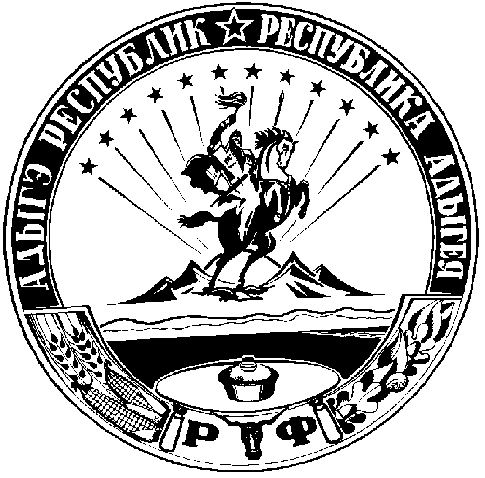 